  Никифорова Инна Резвановна Учитель-логопед  МБДОУ ДС №7 «Лисичка»   г.     Анжеро –Судженска Кемеровской областиИспользование мнемотаблиц при заучивание скороговорок в коррекционной деятельностиСкороговорка – это уникальное явление языковой культуры любого народа. Маленькие, коротенькие рифмованные фразы – великолепные упражнения для отработки правильной, четкой и грамотной речи. Они развивают речевой слух и дикцию, обогащают словарный запас.Неправильное произношение приносит ребёнку немало трудностей даже в раннем возрасте, а в школе эти трудности доставляют ему ещё больше неприятностей. Помимо комплексов общения, стеснения отвечать у доски, недостатки устной речи, что ведет к снижению успеваемости.В своей работе когда у ребёнка уже автоматизированы все звуки родного языка в самостоятельной речи, использую заучивание скороговорок по мнемотаблицам.Как работать со скороговоркамиПрочитайте скороговорку ребёнку несколько раз.Предложите ребёнку взять в руки мячик и, ритмично подбрасывая и ловя его двумя руками, проговаривать скороговорку.Попросите малыша проговорить скороговорку прохлопывая ритм ладошками.Устройте соревнование (с мамой или со сверстниками)- кто быстрее проговорит скороговорку.Предложите проговорить скороговорку 3 раза подряд и не сбиться. Скороговорки для автоматизации различных звуков.Дудку дал Дорону дедДед которому 100 лет.У маленького Сани сани едут самиУвидел волк козу забыл и про грозу.Из соседнего колодца Целый день водица льётся.Кукушка купила ушатРешила купать кукушат.У нас в печурочке золотые чурочки.У кондрата куртка коротковата.Хитрую сороку поймать морокаА «сорок сорок- сорок морок».У аграфены и Арины Растут георгины.По бревну бобры бредутНа себе добро несут.Занимайтесь чаще по мнемотаблицам, и через некоторое время ребёнок сам всё легко запомнит. Совместные занятия и игры с детьми сближают членов семьи, наполняют дом атмосферой радости, взаимопонимания, тепла и доброты, а ведь всего этого так часто не хватает в наше стремительное время.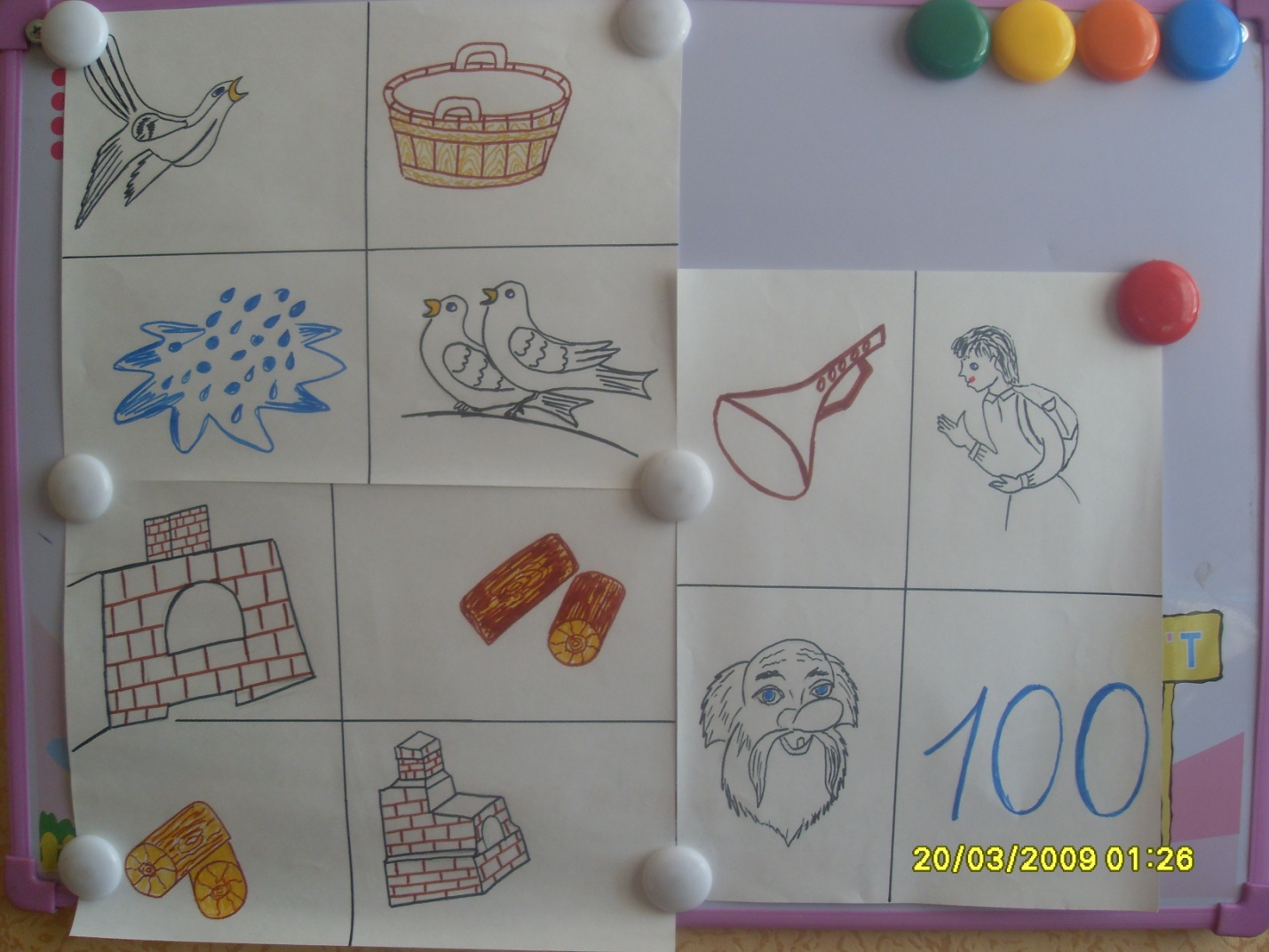 